REPUBLIKA HRVATSKAVUKOVARSKO-SRIJEMSKA ŽUPANIJAOPĆINA BABINA GREDAOPĆINSKI NAČELNIKKLASA: 360-01/19-10/71URBROJ: 2212/02-02/19-01-1
U Babina Greda, 17. svibnja 2019.g. Temeljem čl. 12. Odluke o provedbi postupka nabave roba, radova i usluga bagatelne vrijednosti, („Službeni vjesnik Vukovarsko-srijemske županije“, br. 13/14), a po provedenom, postupku jednostavne nabave usluge – Predmet nabave „Konzultantske usluge kod provođenja projekta izgradnje i opremanja dječjeg vrtića u Babinoj Gredi, evidencijski broj nabave: 17-BG/2019, općinski načelnik Josip Krnić., donosiO D L U K Uo odabiruPodaci o naručitelju: Općina Babina Greda, Vladimira Nazora 3, 32 276 Babina Greda telefon: 032/854-400, fax: 032/854-610, e-mail: opcinababinagreda@gmail.com , OIB: 45800936748,Predmet nabave: Konzultantske usluge kod provođenja projekta izgradnje i opremanja dječjeg vrtića u Babinoj Gredi, evidencijski broj nabave: 17-BG/2019Naziv ponuditelja čija je ponuda odabrana za sklapanje ugovora: ELABORAT j.d.o.o., Kralja Tomislava 24, 32 276 Babina Greda, OIB: 90041904575, Cijena nabave: 100.000,00 kn bez P?DV-a, tj. 125.000,00 sa PDV-om                           b) Izmuljivanje kanala i uređenje pokosa kanala sa cijenom od 12,00 kn/m¹Razlog isključenja ponuditelja: N/P.Razlog odbijanja ponude: Ponuditeljeve ponuda, SELECTION CONSULTING d.o.o.,Gjure Szaba 1A, 10 000 Zagreb nije najpovoljnija u skladu sa kriterijem za odabir ponudaDatum donošenja odluke: 17. svibnja 2019.g.                                                                                                                    	       Općinski načelnik										       ______________                         Josip KrnićDostaviti:ELABORAT j.d.o.o., Kralja Tomislava 24, 32 276 Babina Greda, SELECTION CONSULTING d.o.o.,Gjure Szaba 1A, 10 000,računovodstvo,pismohrana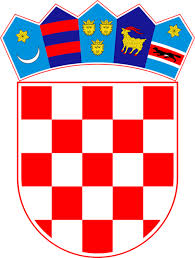 